Nicole M. Schafer						e-mail: nicoleschafer9@gmail.com 4600 Lamont Street 4-205 San Diego, CA 92019 |tel: 310.351.4864OBJECTIVE:	To obtain a position utilizing skills in leadership, communication and customer service.EDUCATION:	ARIZONA STATE UNIVERSITY- Bachelor of Arts Degree in Sociology (May 2020)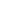 LEADERSHIP EXPERIENCE:			JusCollege/ Pollen Brand ambassador for Arizona State University (2018-2020)Member of Archer School for Girls Ambassador Leadership Team (2012-2013)Co-captain on Archer School for Girls JV Volleyball Team (2010-2012)Captain on Culver City Club Volleyball Team (2011)	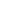 AWARDS: 			Dean’s list at Arizona State University (Spring 2020)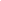 SKILLS & LANGUAGES:Basic computer knowledge of Microsoft Office 3608 years’ experience of customer service skills Advanced knowledge of Aloha, Micros and Open Table ProgramsAdvanced communication, marketing, event planning and leadership skillsTop VIP host for the leading nightclubs in Scottsdale, AZ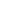 WORK EXPERIENCE:Teams Enterprises, San Diego					Sept 2021- present	Brand AmbassadorWork with local sales force to recommend opportunities for product placement, merchandising, promotions, delivery and other servicesDevelop a productive and effective working relationship with assigned accountsSupport distribution with effective Point of Sale (branded materials/giveaways)Conduct effective promotional efforts that increase trial and consumption of our client’s brandsMavericks								Oct 2021- Present	Server Upsold menu items to increase sales by a minimum of 25%Thorough knowledge of menu offerings, including gourmet food, spirits, and wine pairingsCompleted opening and closing checklists Followed liquor board regulations to ensure safety guidelines were ethically practiced Exceptional interpersonal and team building skills with an aptitude for building rapport Pollen/ JusCollege, nationwide					Aug 2019 – May 2020, Nov 2021- presentSocial Media Recruitment SpecialistUtilized Instagram platform to identify and recruit key influencers on college campusesEnlarged the company’s student community by securing students to fill the Campus Manager position across campuses’ nationwideDeveloped and executed new strategies for sourcing Campus Managers Parq, San Diego							Aug 2021- Jan 2022	Marketing AssociatePartnered with a team of associated and management to develop new marketing strategies to draw in clientsCommunicated and managed expectations with clients and found solutions to issues that arise- (exceeding capacity/ lack of communication/ issues with management)Thorough knowledge of the venues’ ticket sales, number of guests, and bottle prices • Curated new ideas for creating partnerships with restaurants, brands, influencers Wyndham Destinations 						Jan 2021- April 2021	In House Marketing Scheduled 50% of owners to meet with member services to discuss their owner update Offered gifts to guest for participating in owner’s update, allocating as necessaryPartnered with the resort staff to receive arrival sheets of the guests using Journey platform Met production standards of 50% owners and 20% non-owners on a monthly basisSalt, Glendale								Aug 2020 – Jan 2021	Server/Bartender/Promo ManagerManaged a team of 5 plus promoters/ made their schedule/ was their point of contact for any questions or concernsUpsold menu items to increase sales by a minimum of 25%Thorough knowledge of menu offerings, including gourmet food, spirits, and wine pairingsCompleted opening and closing checklists Followed liquor board regulations to ensure safety guidelines were ethically practiced Exceptional interpersonal and team building skills with an aptitude for building rapport Evening Entertainment Group, Scottsdale				Aug 2018-  June 2021	Marketing AssociateSpearheaded Instagram and snapchat digital marketing campaigns to draw in consumersIncreased guest volume to direct new consumers into the venue Demonstrated the ability to multitask the needs of the guests and management in a high stress environmentManaged 20+ customers at a booth while keeping them entertained and following all liquor board guidelines Varsity Tavern/ Rodeo Ranch, Tempe				Oct 2018-– Jan 2020Promoter/Server/BartenderUpsold menu items to increase sales by a minimum of 25%Thorough knowledge of menu offerings, including gourmet food, spirits, and wine pairingsCompleted opening and closing checklists Followed liquor board regulations to ensure safety guidelines were ethically practiced Exceptional interpersonal and team building skills with an aptitude for building rapport SKILLSAloha POSOpen TableDigital MarketingRestaurant ServerSocial Media ManagementCommunicationsBrandingEvent PlanningAtmosphere ModelingPromotions